
Official Publication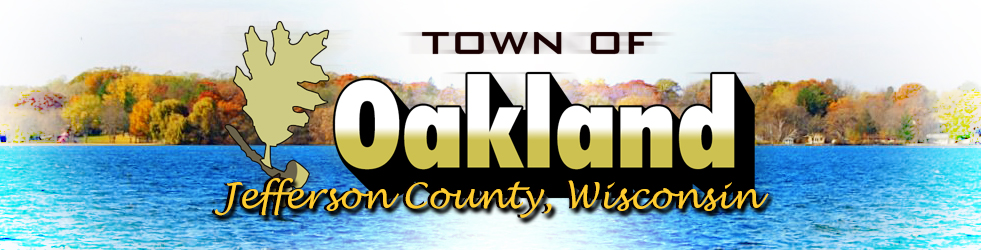 Town of OaklandN4450 County Road A, CambridgeTuesday January 3, 20237:00 p.m. Monthly Plan Committee AgendaCall meeting to order/roll callVerification of noticePublic CommentOaths of office for new termApproval of Prior meeting minutes: August 2022Discussion and possible action on a request to rezone from A-1 to A-3 to create a 1-acre lot from parcel #022-0613-1833-001 on Rucks Road. Discussion and possible action on a request for a variance to allow a .9-acre land transfer from parcel #022-0613-1823-000 to the adjacent landowner located in Dane County. Next possible Plan Committee meeting date (February 7, 2022).AdjournmentDanielle Wilken Deputy ClerkPosted January 30, 2023, at Hering’s Lake Ripley Inn, Oakland Town Hall, Cambridge Post Office & on the town’s website (www.oaklandtown.com).  Also emailed to the Jefferson Daily Union for publication.